Urmston Primary School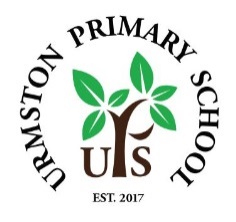 Online Safety Newsletter: January 2020  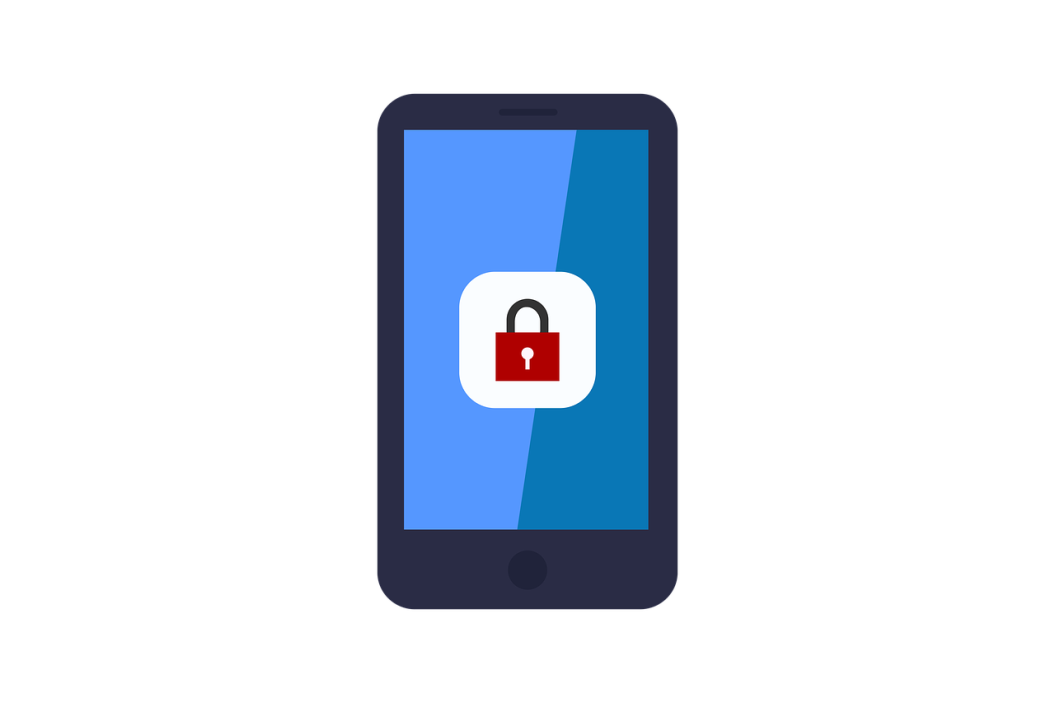 Smart PhonesDid your child get a new smart phone for Christmas or are they using yours?  Have you made sure that the correct parental controls have been set up to help protect your child whilst using the device?Example controls include setting the device so only age appropriate apps can be downloaded and the ability to disable in-app purchasing (or don’t store your payment card details) to avoid any hefty bills.iPhone advice: https://support.apple.com/en-gb/HT201304Android advice: https://www.internetmatters.org/parental-controls/smartphones-and-other-devices/android-smartphone/ Smart speaker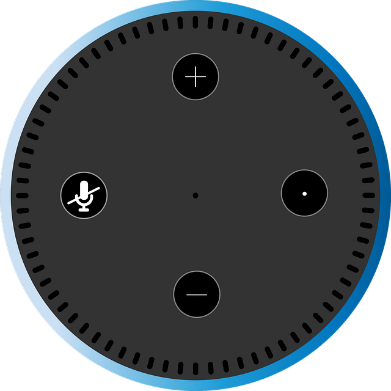 Have you invested in a smart speaker for your home?  “Hey, Google” or “Alexa, play some music” may be your key commands now but have you set up the correct parental controls? For example, when using a supervised account on a Google nest, children can't make purchases. Google Nest: https://support.google.com/googlenest/answer/9039704?hl=en-gb&ref_topic=7196250  Amazon Echo: https://www.commonsensemedia.org/blog/how-to-set-parental-controls-on-the-amazon-echo Minecraft continues to remain popular with it being played by 112 million people every month. It is a great learning tool and is used in schools to teach skills such as planning, problem solving, simulation and 3D modelling.  Minecraft is rated as PEGI 7, which means it is suitable for players above 7 years; however, the PEGI rating does not consider the chat facility available within Minecraft.  The chat facility can be switched off by following these steps:click ‘options’select multiplayer settingsclick on chat choose shown, hidden or commands only.If you choose to keep the chat facility on then make sure your child knows what to do if anything upsetting happens.In addition, protect your child’s privacy by using a nickname (don’t include their age/birth year) and also chat to your child to make sure that when playing online they know not to tell others personal information such as where they live, what school they go to and their age. More information is available here: https://parentinfo.org/article/staying-safe-on-minecraft 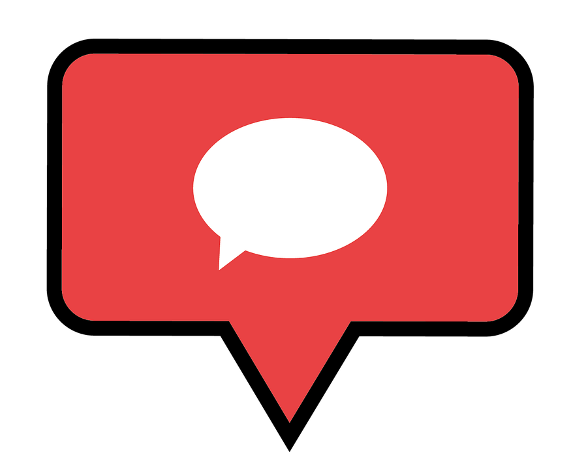 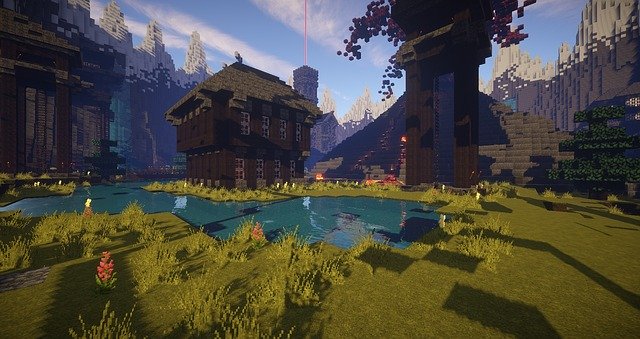 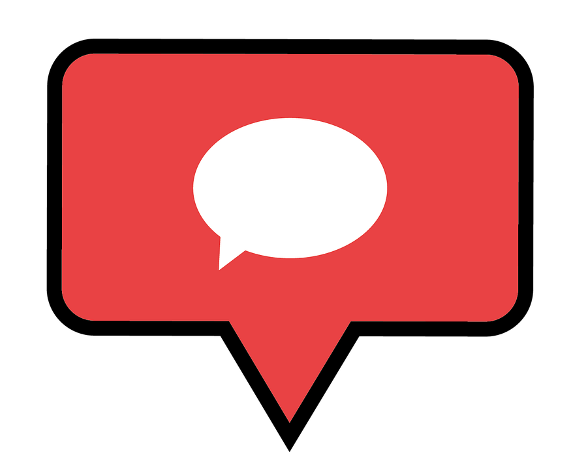 